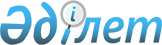 Шортанды ауданы әкімдігінің 2014 жылғы 14 шілдедегі № А-6/167 "Шортанды ауданы "Пригородное ауылдық округі әкімінің аппараты" мемлекеттік мекемесінің Ережесін бекіту туралы" қаулысына өзгерістер енгізу туралы
					
			Күшін жойған
			
			
		
					Ақмола облысы Шортанды ауданы әкімдігінің 2015 жылғы 4 мамырдағы № А-4/112 қаулысы. Ақмола облысының Әділет департаментінде 2015 жылғы 4 маусымда № 4820 болып тіркелді. Күші жойылды - Ақмола облысы Шортанды ауданы әкімдігінің 2016 жылғы 20 сәуірдегі № А-4/103 қаулысымен      Ескерту. Күші жойылды - Ақмола облысы Шортанды ауданы әкімдігінің 2016 жылғы 20 сәуірдегі № А-4/103 (қол қойылған күннен бастап қолданысқа енгізіледі) қаулысымен

      РҚАО-ның ескертпесі.

      Құжаттың мәтінінде түпнұсқаның пунктуациясы мен орфографиясы сақталған.

      "Қазақстан Республикасындағы жергілікті мемлекеттік басқару және өзін-өзі басқару туралы" Қазақстан Республикасының 2001 жылғы 23 қаңтардағы Заңына сәйкес Шортанды ауданының әкімдігі ҚАУЛЫ ЕТЕДІ:

      1. Шортанды ауданы әкімдігінің 2014 жылғы 14 шілдедегі № А-6/167 "Шортанды ауданы "Пригородное ауылдық округі әкімінің аппараты" мемлекеттік мекемесінің Ережесін бекіту туралы" қаулысымен бекітілген (мемлекеттік нормативтік құқықтық актілерді тіркеу Тізілімінде № 4328 болып тіркелген, 2014 жылы 4 қазанда аудандық "Вести" және "Өрлеу" газеттерінде жарияланған) Шортанды ауданы "Пригородное ауылдық округі әкімінің аппараты" мемлекеттік мекемесінің Ережесіне келесі өзгерістер енгізілсін:

      атауында және әрі қарай мәтін бойынша, 8-ші тармақты қоспағанда, "Ақмола облысы" сөздері алынып тасталсын.

      2. Осы қаулының орындалуын бақылау аудан әкімі аппаратының басшысы Е.М. Қаленовқа жүктелсін.

      3. Осы қаулы Ақмола облысының Әділет департаментінде мемлекеттік тіркелген күнінен бастап күшіне енеді және ресми жарияланған күнінен бастап қолданысқа енгізіледі.


					© 2012. Қазақстан Республикасы Әділет министрлігінің «Қазақстан Республикасының Заңнама және құқықтық ақпарат институты» ШЖҚ РМК
				
      Аудан әкімі

Г.Сәдуақасова
